* If the link is tricky to use, try ‘Chrome’ as your web browser as it doesn’t seem to work as well on Internet Explorer.DayLiteracyMathsCurriculumMonLesson 1 – Impala and the LeopardUse the following link:  https://www.hamilton-trust.org.uk/blog/learning-home-packs/> Learning at Home Packs for English> Year 4 English Week 3> Year 4 Day 1Children watch the video clip and plan a story about a narrow escape.* See note at bottom of pageLesson 1 – Divide 2 digits by 10 Click on the following link:https://whiterosemaths.com/homelearning/year-4/ and click on Week 2 > Lesson 1Watch the video clip which explains the mathematical concepts and follow the link to ‘Get the Activity’. The children can then complete the activity and check their answers.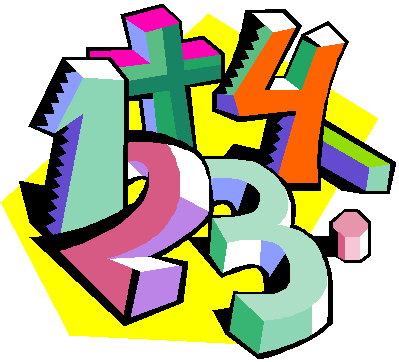 Maths Mastery :https://www.twinkl.co.uk/resource/year-4-diving-into-mastery-make-a-whole-teaching-pack-t-m-31547Charanga Music – Dancing in the Streethttps://www.cumbriacharanga.co.uk/yumu/loginLogon to the above link and complete session 2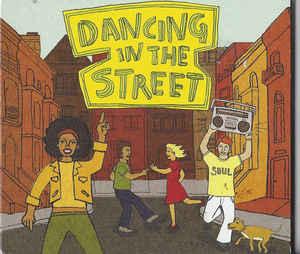 TuesLesson 2 – Adverbials Use the following link: https://www.hamilton-trust.org.uk/blog/learning-home-packs/> Learning at Home Packs for English> Year 4 English Week 3> Year 4 Day 2Children revise adverbials and write sentences with adverbials. Lesson 2 – HundredthsClick on the following link:https://whiterosemaths.com/homelearning/year-4/ and click on  Week 2 > Lesson 1Watch the video clip which explains the mathematical concepts and follow the link to ‘Get the Activity’. The children can then complete the activity and check their answers.Science – GravityWatch the video clips below and complete online quiz:https://www.bbc.co.uk/bitesize/topics/zf66fg8/articles/zqbm3k7Try the following investigation:https://www.twinkl.co.uk/resource/year-5-gravity-investigation-differentiated-activity-sheets-t2-s-1442WedLesson 3 – Recount FeaturesUse the following link: https://www.hamilton-trust.org.uk/blog/learning-home-packs/> Learning at Home Packs for English> Year 4 English Week 3> Year 4 Day 3Children revise recount features and begin narrow escape story. Lesson 3 – Hundredths as DecimalsClick on the following link:https://whiterosemaths.com/homelearning/year-4/ and click on  Week 2 > Lesson 1Watch the video clip which explains the mathematical concepts and follow the link to ‘Get the Activity’. The children can then complete the activity and check their answers.Lake District Topic Lesson 2 –  Map SkillsClick on the following link:https://www.ordnancesurvey.co.uk/mapzone/map-skillsClick on:Maps skillsMap QuizzesGamesDid you know?Task: https://www.twinkl.co.uk/resource/tp2-g-047-planit-geography-year-5-marvellous-maps-lesson-2-symbols-lesson-packActivity sheet matching symbolsThursLesson 4 – Poetry ‘All Creatures’Use the following link: https://www.hamilton-trust.org.uk/blog/learning-home-packs/> Learning at Home Packs for English> Year 4 English Week 3> Year 4 Day 4Children read the ‘All Creatures’ poem and revise noun phrases.Lesson 4 – Hundredths on a Place Value gridClick on the following link:https://whiterosemaths.com/homelearning/year-4/ and click on  Week 2 > Lesson 1Watch the video clip which explains the mathematical concepts and follow the link to ‘Get the Activity’. The children can then complete the activity and check their answers.Art/Design – Andy WarholWatch the Following Powerpoint: https://www.twinkl.co.uk/resource/t-c-254401-andy-warhol-pop-art-powerpoint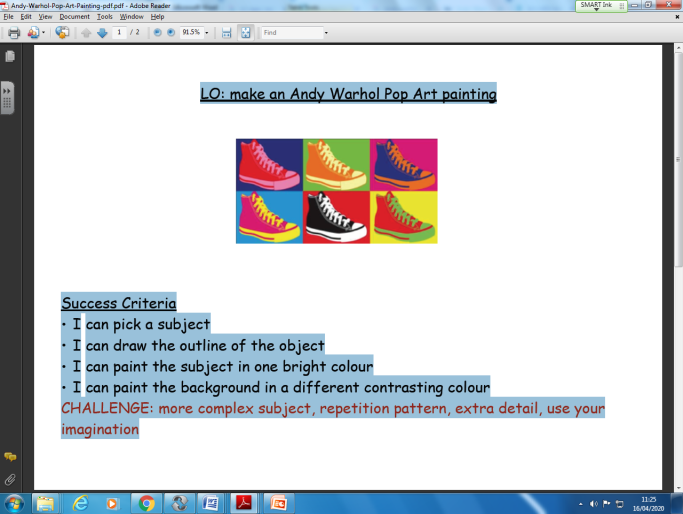 FriLesson 5 – Poetry ‘The Cave’ Use the following link: https://www.hamilton-trust.org.uk/blog/learning-home-packs/> Learning at Home Packs for English> Year 4 English Week 3> Year 4 Day 5Children read the poem ‘The Cave’ and write prepositional phrases.Lesson 5 – Divide 1 or 2 digits by 100Click on the following link:https://whiterosemaths.com/homelearning/year-4/ and click on  Week 2 > Lesson 1Watch the video clip which explains the mathematical concepts and follow the link to ‘Get the Activity’. The children can then complete the activity and check their answers.Arnside Archive The Arnside Archive Group have invited the people of Arnside to write a diary about your experiences during the Covid-19 Pandemic. Each week the children could write a diary entry for the week. This could be a family diary, photos, pictures, jokes, practical tips etc. Activity – Write your diary entry for the previous week.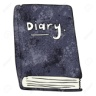 